 ИНФОРМАЦИЯ ОТ РУО ……………… ЗА ЦЕЛИТЕ НА ПОДГОТОВКА НА ГОДИШЕН ОБЛАСТЕН ДОКЛАД ПО БДПИнформацията се представя от РУО на секретариата на ОКБДП в срок до 15 февруари на годината, следваща отчетната година, с цел включване на информацията в единен областен доклад.   РАЗДЕЛ 1  ГОДИШНО ИЗПЪЛНЕНИЕ ОТ РУО НА ОБЛАСТНАТА ПЛАН-ПРОГРАМА  РАЗДЕЛ 2  ОСНОВНИ ПРОБЛЕМИ И ПРЕПОРЪКИ КЪМ ДАБДП……………………………………………………………………………………………………………………………………………………………………………………………………………..Образец 3.4ПРАВИЛНИК ЗА ДЕЙНОСТТА НА ОБЛАСТНИТЕ КОМИСИИ ПО БЕЗОПАСНОСТ НА ДВИЖЕНИЕТО ПО ПЪТИЩАТА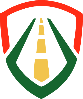 ДАБДПБезопасна Универсална МобилностМяркаОтговорникДокладване на изпълнението на мярката                   /моля опишете конкретика/1.11 Наблюдение и оценка на изпълнението на политиката по БДППредседател на ОКБДП Секретариат на ОКБДПЧленове на ОКБДППостоянен ………………………………………………………………………1.12 Приоритетно предвиждане и бюджетиране от членовете на ОКБДП на мерки по БДП Членове на ОКБДППостоянен ………………………………………………………………………1.13 Повишаване капацитета на компетентните органи за управление, координация и контрол при настъпило ПТПЧленове на ОКБДППостоянен ………………………………………………………………………1.15 Подобряване на административния ресурс на органите на компетентните органи за управление на политиката по БДП Членове на ОКБДППостоянен ………………………………………………………………………2.1 Обучение на деца и ученици по БДП в системата на образованиетоРУООбщини Постоянен ……………………………………………………………………….2.2 Организиране и провеждане на извънкласни инициативи по БДП за деца и ученици в системата на образованиетоРУООбщини Постоянен…………………………………………………………………………..2.3 Ограничаване на рисковете от ПТП при осъществяване на организиран превоз на деца, свързан с учебна и/или извънучебна дейност в системата на предучилищното и училищно образованиеРУООбщини ООААПостоянен………………………………………………………………………………2.5 Мерки на училищните комисии в развитието на средата за обучение по БДП и прилежащата пътна инфраструктура, и организация на движението в непосредствена близост до училището Училищни комисииРУОПостоянен……………………………………………………………………………………2.11 Отбелязване на 29 юни – денят на безопасността на движение по пътищатаОКБДППостоянен…………………………………………………………………….2.12 Отбелязване на Европейската седмица на мобилността, Международния ден за безопасност на движението по пътищата,   Европейския ден без жертви на пътя/EDWARD, Световния ден за възпоменание на жертвите от пътнотранспортни произшествия и др.ОКБДППостоянен………………………………………………………….2.13 Рутинно и системно прилагане на комплекс от мерки по БДП спрямо работещите в държавните институции за предпазването им от ПТП при взаимодействие с пътната система съгласно разработената от ДАБДП стандартизирана методологияОКБДППостоянен……………………………………………………